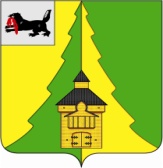 Российская Федерация	Иркутская область	Нижнеилимский муниципальный район	АДМИНИСТРАЦИЯ			ПОСТАНОВЛЕНИЕОт 25.03.2019г.  № 302г. Железногорск-Илимский«О проведении районного конкурса
«Почётная семья Нижнеилимского
района 2019 года»».В целях  повышения социального статуса семьи, укрепления роли семьи в обществе, поддержания материнства и отцовства, сохранения семейных ценностей, возрождения лучших семейных,  национальных традиций в рамках  реализации муниципальной программы «Реализация полномочий  в области социальной политики  на 2018-2023  годы» подпрограммы  «Социальное  обеспечение», в соответствии со ст. 4 Федерального закона от 06.10.2003г.     № 131-ФЗ «Об общих принципах органов местного самоуправления в Российской Федерации»,  руководствуясь статьей 47 Устава Нижнеилимского муниципального района, администрация Нижнеилимского муниципального района:ПОСТАНОВЛЯЕТ:1. Провести  районный  конкурс «Почетная семья Нижнеилимского района 2019 года».2. Утвердить Положение о районном конкурсе «Почётная семья Нижнеилимского района 2019 года» (приложение № 1).3. Утвердить состав оргкомитета по проведению районного конкурса «Почётная семья Нижнеилимского района 2019 года» (приложение № 2).4. Утвердить форму заявки на участие в районном конкурсе «Почетная семья Нижнеилимского района 2019 года» (приложение 3).5. Оргкомитету обеспечить проведение районного конкурса «Почётная семья Нижнеилимского района 2019 года»  в установленном порядке.6. Рекомендовать главам городских и сельских поселений района, организовать работу по подготовке и доставке семей для участия в районном конкурсе «Почётная семья Нижнеилимского района 2019 года».7. Департаменту образования администрации Нижнеилимского муниципального района оказать содействие  в проведении районного  конкурса «Почётная семья Нижнеилимского района 2019 года».8. Отделу по культуре, спорту и делам молодёжи администрации Нижнеилимского муниципального района оказать содействие в подготовке  и проведении районного  конкурса «Почётная семья Нижнеилимского района 2019 года».9. Настоящее постановление опубликовать в периодическом печатном издании «Вестник Думы и администрации Нижнеилимского муниципального района» и разместить на официальном  информационном сайте МО «Нижнеилимский район».10. Контроль за исполнением настоящего постановления возложить на заместителя мэра района по социальной политике Т.К.Пирогову.Мэр района                                                           М.С.РомановРассылка: в дело -2, членам оргкомитета, пресс-служба администрации района, главам поселений района.Д.В.Невзорова3-02-06     Приложение № 1
                                                               к постановлению администрации района
                                                                                       № 302 от 25.03.2019 г.ПОЛОЖЕНИЕО ПОРЯДКЕ И УСЛОВИЯХ ПРОВЕДЕНИЯ ЕЖЕГОДНОГО РАЙОННОГО КОНКУРСА «ПОЧЕТНАЯ СЕМЬЯ»ГЛАВА 1. ОБЩИЕ ПОЛОЖЕНИЯ1. Настоящее Положение устанавливает порядок и условия проведения ежегодного районного конкурса «Почетная семья» (далее - конкурс).2. Целью проведения конкурса является укрепление роли семьи, родителей, пропаганда и повышение общественного престижа семейного образа жизни, ответственного родительства, возрождение семейных, национальных традиций.3. Организация, проведение, подведение итогов и награждение победителей конкурса осуществляется администрацией Нижнеилимского муниципального района, при взаимодействии с общественными организациями Нижнеилимского района. 4. Районный конкурс «Почётная семья Нижнеилимского района 2019 года», проводится 19 мая 2019 года в г. Железногорск-Илимский, в 11-00 часов в МБУК РДК «Горняк».ГЛАВА 2. УЧАСТНИКИ КОНКУРСАВ конкурсе могут принимать участие:1. семьи, проживающие на территории Нижнеилимского района, имеющие постоянную регистрацию по месту жительства или временную регистрацию по месту пребывания;2. семьи, в которых соблюдаются национальные и семейные традиции, создаются наиболее благоприятные условия гармоничного умственного, нравственного и физического развития детей, охраны их здоровья, привлечения детей к общественно полезному труду; семьи, содействующие повышению статуса женщины-матери, мужчины-отца, применяющие педагогические инновации (новшества) при воспитании детей;3. Участие в конкурсе является добровольным.ГЛАВА 3. ПОРЯДОК ПРОВЕДЕНИЯ КОНКУРСАКонкурс проводится по этапам:1. Конкурс «Визитная карточка семьи» на тему: «История нашей  семьи -  история нашей  любви» (не более 10 минут). Конкурс - домашнее задание. Представление семьи в творческой и наглядной форме, возможно с использованием мультимедийной аппаратуры. Любовь и взаимоуважение, здоровые жизненные ценности, знание  родителями и детьми семейных традиций; истории поколений семьи, роль этих знаний в жизни семьи. Обязательно наличие  герба (эмблемы), семейного дерева.2. Конкурс - квест «Семейные приключения!» (Время прохождения всех этапов в течение 30 минут - 1 часа). Участвуют все члены семьи дружной командой, последовательно прохождения этапы – задания в квесте (количество участников команды –играет роль). Спортивная одежда и обувь для каждого участника обязательна.3. Конкурс - творческая мастерская «Хобби семьи» (выставка кулинарных изделий, декоративно-прикладных изделий, швейных работ и других работ; номер художественной самодеятельности).ГЛАВА 4. УСЛОВИЯ ПРОВЕДЕНИЯ КОНКУРСА1. Заявки на участие (приложение № 3) принимаются до 26 апреля 2019 года ответственному отделу по Нижнеилимскому району службы ЗАГС Иркутской области (тел.: 3-22-28, эл. адрес: z35@zags.govirk.ru);2.  В районном конкурсе принимают участие семьи состоящие в зарегистрированном браке, имеющие 2-х и более несовершеннолетних детей (ребенка) в возрасте старше  3-х лет до 18 лет и приемные семьи,  проживающие на территории Нижнеилимского района;ГЛАВА 5. КРИТЕРИИ ОЦЕНОКПобедители конкурса определяются членами жюри по критериям:1. знание истории семьи, система воспитания детей в семье, участие в общественной деятельности, наличие совместных интересов в семье;2. сохранение традиций национальной культуры, обычаи семьи, история своего рода;3. оформительские критерии представленных конкурсных материалов;4. структурная целостность представленных материалов, качество видео и фотоматериалов;Члены жюри выставляют оценку по десятибалльной шкале за каждую конкурсную работу, выполнение конкурсного испытания. Затем оценки суммируются. Победителем признается семья, которая набрала наибольшее количество баллов.Решение членов оформляется протоколом.ГЛАВА 6. ФИНАНСИРОВАНИЕ КОНКУРСА     Финансирование мероприятий, связанных с организацией и проведением районного конкурса «Почётная семья Нижнеилимского района 2019 года», осуществляется за счет средств районного бюджета, предусмотренных муниципальной программой «Реализация полномочий в области социальной политики на 2018-2023 годы» подпрограммы «Социальное обеспечение» администрации Нижнеилимского муниципального района и спонсорских средств.Глава 7. НАГРАЖДЕНИЕ ПОБЕДИТЕЛЕЙИ УЧАСТНИКОВ КОНКУРСА Победители конкурса награждаются дипломами 1,2,3 степени и ценными подарками.                   Мэр района                                                  М.С.РомановД.В.Невзорова30206                                                                                                      Приложение № 2
                                                                          к постановлению администрации                                                           Нижнеилимского муниципального района                                                                                             № 302 от  25.03.2019г.СОСТАВ ОРГКОМИТЕТА
по проведению районного конкурса «Почётная семья Нижнеилимского района 2019 года».1.    Пирогова Татьяна Константиновна – заместитель мэра района по социальной политике, председатель организационного комитета;2. Невзорова Дарина Владимировна – главный специалист отдела организационной работы и социальной политики администрации района, секретарь организационного комитета;  Члены оргкомитета:3. Югова Марина Викторовна – начальник отдела по Нижнеилимскому району службы  ЗАГС Иркутской области (по согласованию);4. Чибышева Ирина Андреевна – начальник Департамента образования администрации Нижнеилимского муниципального района;5.  Курилова Нина Максимовна - член районного Женского Совета                     (по согласованию);6. Василенко Светлана Александровна –  начальник отдела по культуре, спорту и делам молодёжи администрации Нижнеилимского муниципального района;7. Головенко Наталья Дмитриевна – председатель районного общества многодетных семей (по согласованию);8. Сахарова Людмила Александровна – директор МБУК РДК «Горняк» (по согласованию);  19. Ступина Ирина Григорьевна – пресс-служба администрации района.Мэр района                                                      М.С.Романов                                                                                                        Приложение № 3
                                                                            к постановлению администрации 
                                                             Нижнеилимского муниципального района
                                                                                              № 302 от  25.03.2019 г.ЗАЯВКА
на участие в районном конкурсе «Почётная семья Нижнеилимского района 2019 года».Ф.И.О. (законных представителей, каждого ребенка)Дата рождения(число, месяц, год)полных летМесто работы, должность, место учёбы, класс, образо-вательное учреждениеАдрес места жительства, контактный телефон (обязательно)Краткая характеристика семьи